８うｍ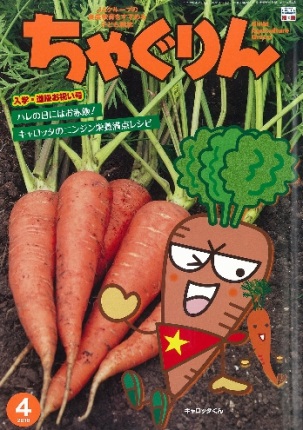 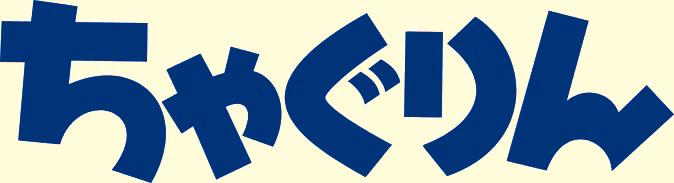 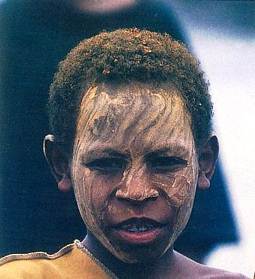 ニンジンは、特徴的な色と形が子どもたちにとっては魅力です。学校給食にもよく登場するニンジンの栄養や生命力を、『ちゃぐりん』の記事をもとに紹介しましょう。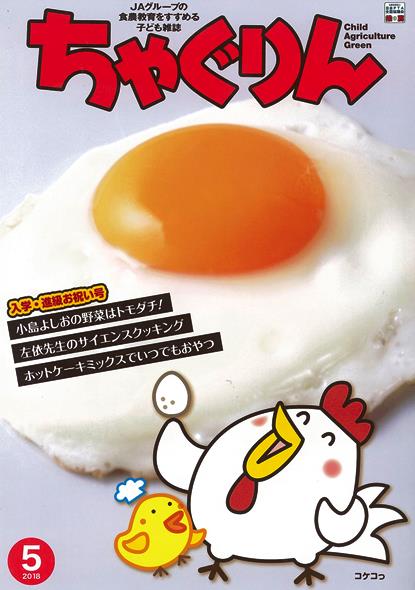 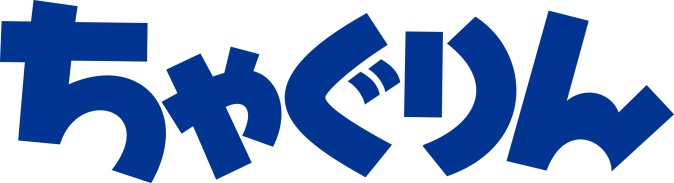 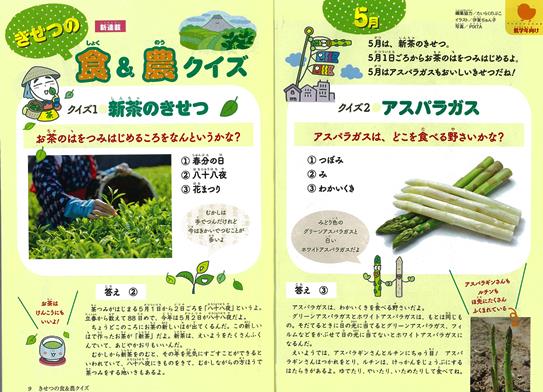 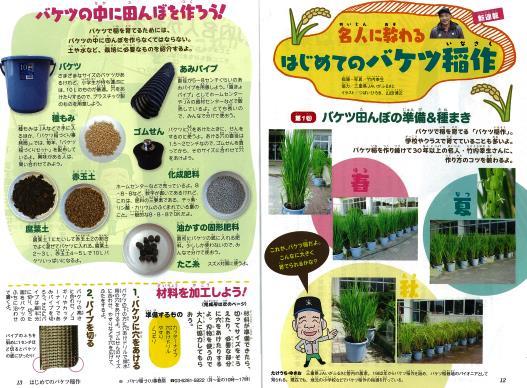 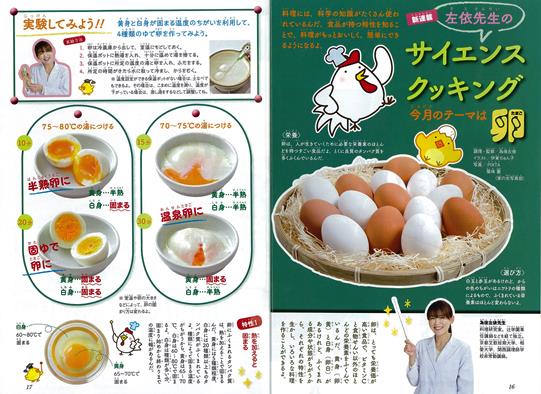 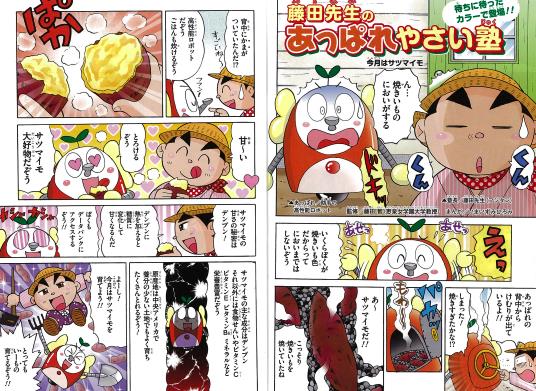 